Мордовских Надежда Васильевна,Учитель математики МБОУ Сарасинской  СОШАлтайского района Алтайского края,С. Сараса, Алтайский район,  Алтайский край,Год создания: 2014Карточки к уроку  геометрии по теме «Сумма углов треугольника. Внешний угол треугольника» для учащихся 7 классаТаблица построена по принципу: каждый столбец отвечает определенному типу задач, причем сложность задач в пределах столбца возрастает сверху вниз. Таким образом, шесть строчек таблицы можно рассматривать как дифференцированные варианты , что позволяет использовать данные карточки не только для тематического закрепления материала, но и для проведения самостоятельных работ.Ответы (в градусах)ЛитератураЗадачи на готовых чертежах, 7-9 классы, составитель: М.Р. Рыбникова, 2004 гДидактический материал, Таблицы-тренажеры, 5-7 классы, автор-составитель: С.В. Токарева, Волгоград, 2013 г.Найдите неизвестные углы (обозначенные знаком ?)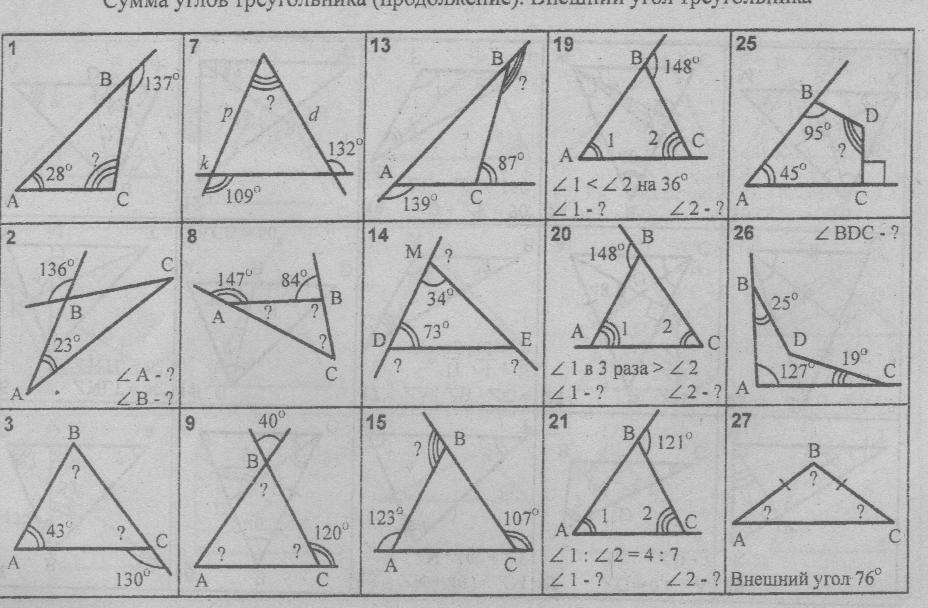 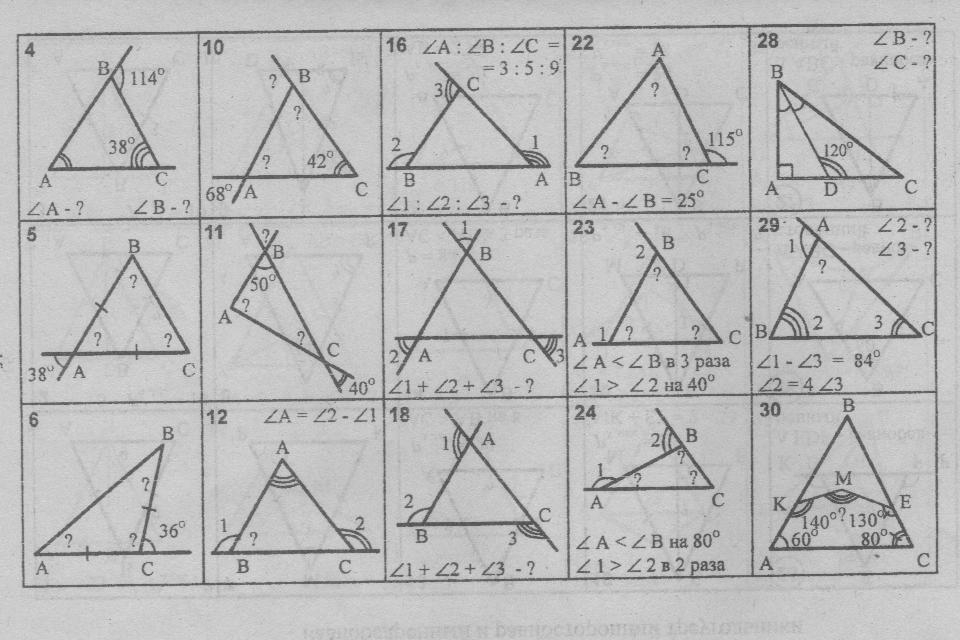 1109980, 40 и 6017180251302136 и 211068, 70 и 1101836026171387 и 501190, 50 и 401956 и 922738, 104 и 38476 и 66129020111 и 372860 и 30538, 71 и 71131342144, 77 и 592975, 84 и 21618, 144 и 1814107, 146 и 1072270, 45 и 6530130761151302320, 60 и 100833, 96 и 51167:6:42420, 100 и 60